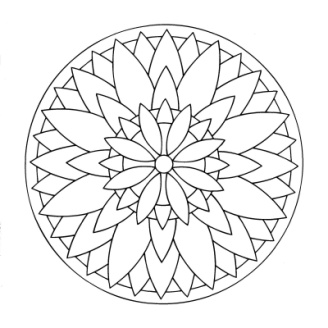 Transcendentalism WebQuestName:______________________________________________ 		Hour:_________Overview: You will use basic research skills to introduce yourself to the Transcendentalism movement and some of its key members. Part 1: The BasicsResearch the Transcendentalist movement and its key components. Answer each of the following questions, making sure to cite your sources for each question. For each question you must: Answer using your own words, Quote small sections of text, and List the website you used to complete your work.  (You may shorten the web address to the domain, for example “pbs.org” will suffice.)  DO NOT USE WIKIPEDIADefine the term “transcendentalism.” (2 pts):Describe some of the circumstances that led to the development of the transcendentalist philosophy. Include at least two specific events or philosophies which contributed to the development of transcendentalism and explain the influence of those events. (10 pts):Describe at least 4 key philosophies or beliefs of transcendentalism. (8 pts):Part 2: The Transcendentalist Writers You must: Research the authors on at least different websites, list the website addresses, and gather information for each author.  Include biographical informational AND how they were influenced by and/or influenced Transcendentalist movement. Write 4-5 bullet points in regards to what you learned about each author. Take your time reading before writing; we will be reading literature from these four authors in class. Ralph Waldo Emerson (5 pts.): Henry David Thoreau (5 pts.): Walt Whitman (5 pts.): Emily Dickinson (5 pts.): 